13.01.2018г.  Муниципальный этап Всероссийской олимпиады школьников по предметам национально-регионального компонента «Родной язык» и «Родная Литература». В  целях выявления и развития у учащихся творческих способностей, создания необходимых условий для поддержки одарённых детей и в соответствии с Порядком проведения Всероссийской олимпиады школьников, 13 и 20 января 2018 года проведены муниципальные  этапы Всероссийской олимпиады школьников, республиканских олимпиад по предметам национально-регионального компонента «Родной язык» и   «Родная  литература».Результаты муниципального этапа ВСОШ  по предметам национально-регионального компонента по МКОУ СОШ №10: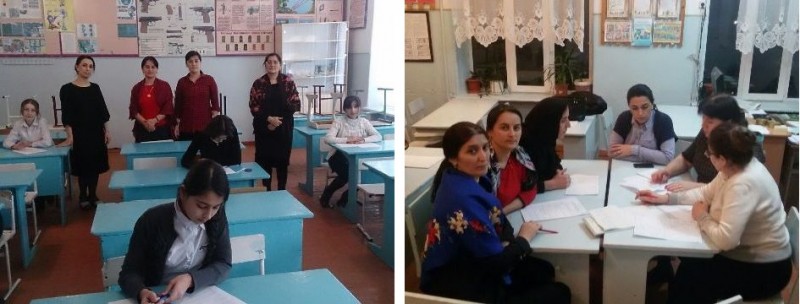 №Ф.И.О. учащихсяКласс«Родной язык»«Родная литература»Руководитель1.Усманова Хамис7 кл.III местоII местоМагомедова И.Г.2.Загирбекова Ашура8 кл.III местоIII местоМагомедова У.Х.3.Мустафаева Джамиля9 кл.--Магомедова У.Х.4.Алиева Залина10 кл.III местоII местоТааева З.М.5.Ибрагимова Бахтум11 кл.III местоII местоТааева З.М.